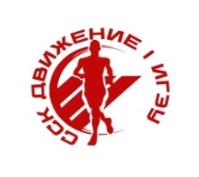 Ивановский государственный энергетический университетИвановский государственный энергетический университетИвановский государственный энергетический университетСтуденческий спортивный клуб ИГЭУ "Движение"Студенческий спортивный клуб ИГЭУ "Движение"Студенческий спортивный клуб ИГЭУ "Движение"ПРОТОКОЛ АБСОЛЮТНОГО ПЕРВЕНСТВА (девушки)ПРОТОКОЛ АБСОЛЮТНОГО ПЕРВЕНСТВА (девушки)ПРОТОКОЛ АБСОЛЮТНОГО ПЕРВЕНСТВА (девушки)соревнований по подтягиваниям #Подтянись к Движению" в рамках проекта #PODЗарядкасоревнований по подтягиваниям #Подтянись к Движению" в рамках проекта #PODЗарядкасоревнований по подтягиваниям #Подтянись к Движению" в рамках проекта #PODЗарядкасоревнований по подтягиваниям #Подтянись к Движению" в рамках проекта #PODЗарядка13 - 21 октября 2022 года13 - 21 октября 2022 года13 - 21 октября 2022 года№Фамилия, имякурс, группарезультат1Романова Алина3-42202Давранова Ассоль3-3а193Романова Виктория2-44164Баукина А.3-1155Роговская Екатерина1-1156Алексеева Дарья1-53157Кудаярова А.3-1128Гусева Ю.3-3а129Котова К.3-71210Гундина Екатерина2-411211Антонова Ю.2-71112Папанова П.3-21013Филиппова А2-71014Телегина А.2-21015Лебедева О.2-31016Каменщикова Мария2-331017Тридцатова Полина1-12а1018Медведева А.2-1919Шашахметова Полина2-48920Шипкова Татьяна2-45921Айрапетян Арина1-53922Гладкова Ольга1-53923Ершова Полина3-52824Воронцова Арина3-12825Костюк О3-15826Вотинова Анастасия1-53827Казачинская Виктория 1-53828Кочурова М.2-23729Потанова Е.2-23730Селиверстова Анастасия1-15731Советникова Т.2-23632Муравьева Арина3-42633Клюшкина Валерия3-35634Степанова Дарья2-47635Смирнова Татьяна2-48636Варлова Екатерина2-48637Парфенова Екатерина2-43638Солдатова Полина1-13639Кашина Александра3-11540Рожкова К.3-8541Чистякова2-15542Мельникова2-8543Федотова А.2-3544Калимуллина А.2-3545Рябенкова Д.2-23546Огминда Е.2-27547Керенкова Полина3-36548Цыгвнова Анастасия2-45549Аронова Вероника2-31550Ларина Виктория1-11551Золина Юлия3-11452Морозовская Елизавета3-3а453Павлова Ксения3-4454Бакина П.2-53455Корнеева Т.2-24456Сплендер П.2-26457Васильева Анастасия3-41458Романова Екатерина3-42459Ильина Ангелина2-34460Загаринская Анна1-12461Вилкова Дарья1-53462Захарова М.2-53363Рожкова А.2-53364Глубоковских А.2-28365Любинецкая К.2-28366Калинникова Лилиана2-44367Палагина Дарья2-47368Мамонова Анастасия2-47369Хорошенкова Арина2-42370Иванова3-15271Тоскин М.2-2272Дмитриева П.2-1273Шашкова Д.2-25274Капанина-Гамина2-24275Фомичева В.2-24276Ногина Е.2-28277Морозова Алина3-41278Болдырева Анастасия3-41279Лукьянова Елена2-34280Макарычева Ольга2-45281Смирнова Полина2-42282Котякина Анастасия 1-11283Комарова Полина1-15284Родионова Дарья3-11185Белоусова М.2-3а186Харина Д.2-27187Скворцова Мария3-33188Иванова Надежда3-31189Щетинская Алина2-36190Табарова2-34191Кручина Евгения3-13092Черняева И3-11093Усаускайте Ангелина3-15094Фомина М2-11095Феоктистова2-15096Силантьева2-15097Логинова2-60098Услугина В2-53099Айви2-120100Джафарова А.2-70101Ефимова В.2-30102Копнышева К.2-20103Неделькина В.2-10104Смородина Ю.2-70105Веригина П.2-270106Шабалина С.2-270107Калашникова Л.2-230108Корнилова Е.2-240109Шахметова Валерия3-350110Игнатьева Алина3-350111Стольникова Анастасия3-350112Котова Дарья2-440113Козина Татьяна2-440114Орехова Ольга2-350115Иванова Олеся2-410116Комарова Светлана2-470117Большакова Эльвира2-360118Тутукина Татьяна2-410119Никитина Анна2-340120Игитян Таде2-410121Шиханова Анна1-120122Рузанова Елизавета1-130